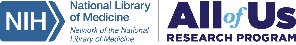 Comentarios de los Participantes en la Capacitación¡Gracias por tu participación! Nos encantaría recibir sus comentarios sobre la capacitación a través de esta breve encuesta.¿Cuál es su código postal? ___________________Antes de asistir al evento, ¿cuánto sabía sobre el programa de investigación cientifica All of Us? (Selecciona una sola.)Nunca lo había oido.He oído hablar de ello, pero no sé como describirlo.Podría describirlo en 2 o 3 frases.Podría explicarlo bien a los demás.Después de asistir al evento, ¿cuánto sabe sobre el programa de investigación cientitifica All of Us? (Selecciona una sola.)Nunca lo había oido.He oído hablar de ello, pero no sé como describirlo.Podría describirlo en 2 o 3 frases.Podría explicarlo bien a los demás.Después de este evento, ¿qué probabilidades hay de que usted o su organización…Refieran a sus usuarios/patrocinadores al sitio web All of Us (Selecciona una sola.)Probable	No estoy seguro	ImprobableOrganicen eventos All of Us en su organización? (Selecciona una sola.)

Probable	No estoy seguro	Improbable
Promuevan los eventos de All of Us en su área? (Selecciona una sola.)
Probable	No estoy seguro	Improbable	Promuevan el programa de investigación cientifica All of Us en su biblioteca? (Selecciona una sola.)Probable	No estoy seguro	Improbable ¿Hay algún comentario adicional que le gustaría brindar sobre el evento?
¿Podemos utilizar sus comentarios anónimos con fines de marketing/promoción? No incluiremos ninguna información de identificación.		Sí	No
